Part 3: Work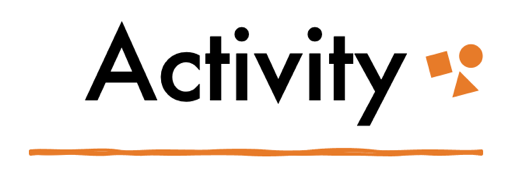 Dualisms, Work, and Gender RolesLet’s do some math! Consider yourself or another person in your life who does a lot of home-related work, such as cooking, cleaning, and childcare, and imagine one day. Make a list of the various tasks you/they do in the first column, and the time you/they spend on them in the second column. In the third column, list the skills, talents, and expertise that are needed to perform the tasks well. In the fourth column, describe the typical reward given – if any – for this kind of labour. It could be a wage multiplied by hours, it could be a salary, or it could be some other form of reward, such as intangible “self-satisfaction,” complements from others, or a sense of duty being fulfilled. In the fifth column, invent a different way to reward this person for their labour. It could be any of the former listed rewards, such as a wage, or other ways that you invent to show value to the labour. How much is this labour really worth, do you think? In the sixth column, reflect on the different values that influence the different rewards for the labour.TaskTimeSkills, Talents, ExpertiseTypical RewardReimagined RewardJustification for Typical and Reimagined Rewards